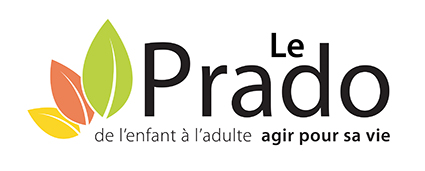 Offre d’emploiType d’établissementType d’établissementNom de l’établissementEtablissement multi sites aux modalités d’accompagnement diversifiées accueillant 33 enfants en internat répartis sur 3 structures en internat : 2  MECS sur St Etienne de St Geoirs et Bourgoin Jallieu et le Service Appartement Insertion de Bourgoin Jallieu + 1 place chez un ASFAM+ 2 services de milieu ouvert de 90 mesures AED et AEMO renforcées sur Passins et La Côte St André + service de prévention spécialisée sur les communes de Bourgoin Jallieu, L’Isle d’Abeau, Villefontaine et Chavanoz + chantiers éducatifs+ Maison des adolescentsEtablissement multi sites aux modalités d’accompagnement diversifiées accueillant 33 enfants en internat répartis sur 3 structures en internat : 2  MECS sur St Etienne de St Geoirs et Bourgoin Jallieu et le Service Appartement Insertion de Bourgoin Jallieu + 1 place chez un ASFAM+ 2 services de milieu ouvert de 90 mesures AED et AEMO renforcées sur Passins et La Côte St André + service de prévention spécialisée sur les communes de Bourgoin Jallieu, L’Isle d’Abeau, Villefontaine et Chavanoz + chantiers éducatifs+ Maison des adolescentsPOLE ISERE PROTECTION DE L’ENFANCE PREVENTION SPECIALISEEPoste à pourvoirPoste à pourvoirPoste à pourvoirEducateur spécialisée (H/F)Educateur spécialisée (H/F)Educateur spécialisée (H/F)Type de contrat Type de contrat Type de contrat CDD du 15 Juillet au 31 Aout 2020 avec possible renouvellement sur poste d’un salarié reconduit régulièrement en arrêt maladieCDD du 15 Juillet au 31 Aout 2020 avec possible renouvellement sur poste d’un salarié reconduit régulièrement en arrêt maladieCDD du 15 Juillet au 31 Aout 2020 avec possible renouvellement sur poste d’un salarié reconduit régulièrement en arrêt maladieDate de prise de fonctionDate de prise de fonctionDate de prise de fonctionLe 15 Juillet 2020Le 15 Juillet 2020Le 15 Juillet 2020Temps de travailTemps de travailTemps de travailTEMPS  PLEINTEMPS  PLEINTEMPS  PLEINQualifications demandéesQualifications demandéesQualifications demandéesDEES ou diplôme de niveau 3 de la branche souhaitéDEES ou diplôme de niveau 3 de la branche souhaitéDEES ou diplôme de niveau 3 de la branche souhaitéDescription du poste proposéDescription du poste proposéDescription du poste proposéRattaché au Chef de service, de  la prévention spécialisée vous travaillerez au sein de l’équipe de Villefontaine.Vos missions seront  de développer des actions socio-éducatives dites de « prévention spécialisée » en direction des jeunes en difficulté et de leurs familles résidant notamment dans les quartiers d'habitat social. De vous appuyer sur un réseau de partenaires extrêmement variés, en veillant à rester cohérent avec les principes de libre adhésion, de non-mandat nominatif et de respect de l'anonymat qui fondent l'intervention éducative en Prévention spécialisée. Au sein de l’équipe, vous mettrez en œuvre : en lien avec les professionnels intervenant en direction des jeunes des actions individuelles et collectives pour prévenir la radicalisation  en lien avec les acteurs sportifs, culturels et socio-éducatifs. Vous participerez à des groupes de travail thématiques des CTJVous vous appuierez sur le dispositif des chantiers éducatifs et le travail de rue  outils de votre action éducative.Vous veillerez à améliorer la lisibilité des actions menées et leur impact dans le parcours des jeunes accompagnés.Rattaché au Chef de service, de  la prévention spécialisée vous travaillerez au sein de l’équipe de Villefontaine.Vos missions seront  de développer des actions socio-éducatives dites de « prévention spécialisée » en direction des jeunes en difficulté et de leurs familles résidant notamment dans les quartiers d'habitat social. De vous appuyer sur un réseau de partenaires extrêmement variés, en veillant à rester cohérent avec les principes de libre adhésion, de non-mandat nominatif et de respect de l'anonymat qui fondent l'intervention éducative en Prévention spécialisée. Au sein de l’équipe, vous mettrez en œuvre : en lien avec les professionnels intervenant en direction des jeunes des actions individuelles et collectives pour prévenir la radicalisation  en lien avec les acteurs sportifs, culturels et socio-éducatifs. Vous participerez à des groupes de travail thématiques des CTJVous vous appuierez sur le dispositif des chantiers éducatifs et le travail de rue  outils de votre action éducative.Vous veillerez à améliorer la lisibilité des actions menées et leur impact dans le parcours des jeunes accompagnés.Rattaché au Chef de service, de  la prévention spécialisée vous travaillerez au sein de l’équipe de Villefontaine.Vos missions seront  de développer des actions socio-éducatives dites de « prévention spécialisée » en direction des jeunes en difficulté et de leurs familles résidant notamment dans les quartiers d'habitat social. De vous appuyer sur un réseau de partenaires extrêmement variés, en veillant à rester cohérent avec les principes de libre adhésion, de non-mandat nominatif et de respect de l'anonymat qui fondent l'intervention éducative en Prévention spécialisée. Au sein de l’équipe, vous mettrez en œuvre : en lien avec les professionnels intervenant en direction des jeunes des actions individuelles et collectives pour prévenir la radicalisation  en lien avec les acteurs sportifs, culturels et socio-éducatifs. Vous participerez à des groupes de travail thématiques des CTJVous vous appuierez sur le dispositif des chantiers éducatifs et le travail de rue  outils de votre action éducative.Vous veillerez à améliorer la lisibilité des actions menées et leur impact dans le parcours des jeunes accompagnés.Expérience professionnelle demandéeExpérience professionnelle demandéeExpérience professionnelle demandéeConnaissance et expérience professionnelle en prévention spécialisée souhaitée Connaissance et expérience professionnelle en prévention spécialisée souhaitée Connaissance et expérience professionnelle en prévention spécialisée souhaitée Particularité(s) ou exigence(s) du posteParticularité(s) ou exigence(s) du posteParticularité(s) ou exigence(s) du posteAptitude à travailler en équipe et avec l’ensemble des partenaires, à questionner sa pratique. Capacités d’adaptation, d’organisation et de rigueur dans le travail. Capacité d’écoute et d’analyse.  Réactivité et distance face aux situations complexes. Qualités rédactionnelles. Connaissance des outils informatiques. Permis B exigé. Aptitude à travailler en équipe et avec l’ensemble des partenaires, à questionner sa pratique. Capacités d’adaptation, d’organisation et de rigueur dans le travail. Capacité d’écoute et d’analyse.  Réactivité et distance face aux situations complexes. Qualités rédactionnelles. Connaissance des outils informatiques. Permis B exigé. Aptitude à travailler en équipe et avec l’ensemble des partenaires, à questionner sa pratique. Capacités d’adaptation, d’organisation et de rigueur dans le travail. Capacité d’écoute et d’analyse.  Réactivité et distance face aux situations complexes. Qualités rédactionnelles. Connaissance des outils informatiques. Permis B exigé. Convention collective appliquéeConvention collective appliquéeConvention collective appliquéeCCNT du 15 mars 1966, CCNT du 15 mars 1966, CCNT du 15 mars 1966, Date d’émission de l’offre d’emploiDate d’émission de l’offre d’emploiDate limite des candidatures01/07/202001/07/202010/07/2020Adresse d’envoi des candidatures et personne à contacterAdresse d’envoi des candidatures et personne à contacterAdresse d’envoi des candidatures et personne à contacterCV + lettre de motivation à adresser à Monsieur le Directeur Adjoint à l’adresse  mail :contact-pradolenid@le-prado.frCV + lettre de motivation à adresser à Monsieur le Directeur Adjoint à l’adresse  mail :contact-pradolenid@le-prado.frCV + lettre de motivation à adresser à Monsieur le Directeur Adjoint à l’adresse  mail :contact-pradolenid@le-prado.fr